VaticanVaticanVaticanVaticanFebruary 2023February 2023February 2023February 2023SundayMondayTuesdayWednesdayThursdayFridaySaturday1234567891011Anniversary of the foundation of Vatican City1213141516171819202122232425262728NOTES: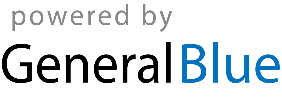 